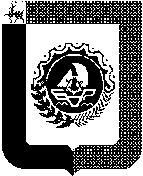 Администрация городского округа город Бор Нижегородской областиПОСТАНОВЛЕНИЕО приватизации  муниципального имуществаЛИСТ СОГЛАСОВАНИЙот 02 августа  2016 года                               № 3696Во исполнение прогнозного плана  приватизации объектов муниципальной собственности на 2016 год, утвержденного Решением Совета депутатов городского округа город Бор от 29.09.2015  № 16 «Об утверждении прогнозного плана  приватизации объектов муниципальной собственности на 2016 год» (в редакции от 24.11.2015 №36, от 26.01.2016 №5, от 26.01.2016 №6,  от 26.02.2016 №14, от 29.03.2016 №30,от 20.03.2016 №31), администрация городского округа г. Бор постановляет: 1. Утвердить прилагаемые условия приватизации муниципального имущества.2. Департаменту имущественных и земельных отношений администрации городского округа город Бор Нижегородской области (А.Н. Щенников):          2.1. До  05  августа  2016 года подготовить информационное сообщение о проведении торгов, опубликовать его в газете «БОР сегодня» и на официальном сайте  torgi.gov.ru, на сайте borcity.ru  в сети Интернет.          2.2. 15  сентября  2016 года в 14:00 часов провести аукцион, открытый по составу участников и по форме подачи предложения о цене продаваемого имущества (1 лот).Во исполнение прогнозного плана  приватизации объектов муниципальной собственности на 2016 год, утвержденного Решением Совета депутатов городского округа город Бор от 29.09.2015  № 16 «Об утверждении прогнозного плана  приватизации объектов муниципальной собственности на 2016 год» (в редакции от 24.11.2015 №36, от 26.01.2016 №5, от 26.01.2016 №6,  от 26.02.2016 №14, от 29.03.2016 №30,от 20.03.2016 №31), администрация городского округа г. Бор постановляет: 1. Утвердить прилагаемые условия приватизации муниципального имущества.2. Департаменту имущественных и земельных отношений администрации городского округа город Бор Нижегородской области (А.Н. Щенников):          2.1. До  05  августа  2016 года подготовить информационное сообщение о проведении торгов, опубликовать его в газете «БОР сегодня» и на официальном сайте  torgi.gov.ru, на сайте borcity.ru  в сети Интернет.          2.2. 15  сентября  2016 года в 14:00 часов провести аукцион, открытый по составу участников и по форме подачи предложения о цене продаваемого имущества (1 лот).Глава  администрации А.В.КиселевТ.Л. Климова90525Проект внесен:Директор департамента имуществаА.Н.ЩенниковПроект согласованЗам.директора департамента имуществаВ.В.ЛевагинЗам.начальника управления  имущества Е.Ю.МалееваЮридический отдел администрацииЗав.общим отделом администрацииЮ.Г.Зыряновюрист департамента имуществаЕ.М.Доронина Отметки исполнителя:Отметки исполнителя:Расчет рассылкиКоличество: Список рассылки: департамент имущества- 3 экз.Список рассылки: департамент имущества- 3 экз.Список рассылки: департамент имущества- 3 экз.Подлежит опубликованию  НЕТПредставлена электронная копия  ДА «О приватизации муниципального имущества» (1 лот)«О приватизации муниципального имущества» (1 лот)«О приватизации муниципального имущества» (1 лот)Исполнитель: Исполнитель: Телефон: 90525Телефон: 90525Телефон: 90525специалист Департамента имуществаспециалист Департамента имуществаТ.Л.Климова